Iktatószám: …………………………Érkezett: …………………………….KÉRELEM személyes gondoskodást nyújtó szociális ellátás igénybevételéhezKÖZÖSSÉGI PSZICHIÁTRIAI ELLÁTÁSA kérelmező adatai:Név:	Születési név:	Anyja neve: 	Születési hely:	Születési idő:	TAJ szám:	Lakóhely:	Tartózkodási hely:	Értesítési cím:	Telefonszám:	Állampolgárság:	Magyarországon tartózkodás jogcíme:	Bevándorolt       Letelepedett           Uniós állampolgár             Menekült          Hontalan A szabad mozgás és tartózkodás jogára vonatkozó adat:	A kérelmező cselekvőképessége: cselekvőképes cselekvőképességében részlegesen korlátozott cselekvőképességében teljesen korlátozottA kérelmező törvényes képviselőjének adatai:Név:	Születési név:	Lakóhely:	Tartózkodási hely:	Értesítési cím:	Telefonszám:	Törvényes képviselet jogcíme:	A kérelmező megnevezett hozzátartozójának adatai:Név:	Születési név:	Lakóhely:	Tartózkodási hely:	Értesítési cím:	Telefonszám:	A személyes gondoskodást nyújtó szociális ellátás időtartama: határozott:………………..év …………………………hó ………napjáig határozatlanMilyen típusú segítséget igényel?………………………………………………………………………………………………Az ellátást kérelmező és/vagy törvényes képviselője tudomásul veszi, hogy jelen kérelemben, valamint a kérelem benyújtásával egyidejűleg megadott személyes adatait, továbbá megnevezett hozzátartozója személyes adatait az intézmény a szociális igazgatásról és szociális ellátásokról szóló 1993. évi III. tv. 20. §- ában részletezett, jogszabályi kötelezettségek teljesítése céljából és jogalapjával kezeli, tartja nyilván és teljesíti a jogszabály által előírt terjedelmű adatszolgáltatást. Nevezettek tudomásul veszik, hogy a fenti adatok megadása kötelező, az ellátás igénybe vétele ezen adatok hiányában vagy kérelemre történő törlése esetén nem kezdeményezhető.A megadott személyes adatok törlésre kerülnek, ha az ellátásra vonatkozó igény a teljesítését megelőzően megszűnik, vagy a fenti tájékoztatás ellenére az megadott adataik törlését kérik. Jelen kérelem benyújtásával egyidejűleg az adatkezelési tájékoztató egy példányát átvettem.Kelt: ………………, …………… (év) ……… (hó) ………… (nap)                                                                            		 ………………………………………..						      		      Kérelmező/ törvényes képviselő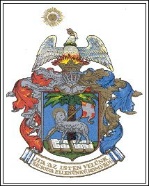 cédrus református egyesített szociális intézmény6500 baja, pokorny j. u. 1-3.telefon: 79/321-552email: cedrus@diakonia.hu, cedrus@cedrusbaja.hu honlap: www.cedrusbaja.hu 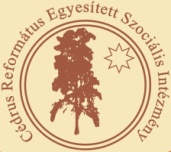 